Беседа для детей в подготовительной группе «Пластиковая карта»Цель: формирование у дошкольников финансовой грамотности. Знакомство с пластиковой картой и ее значение.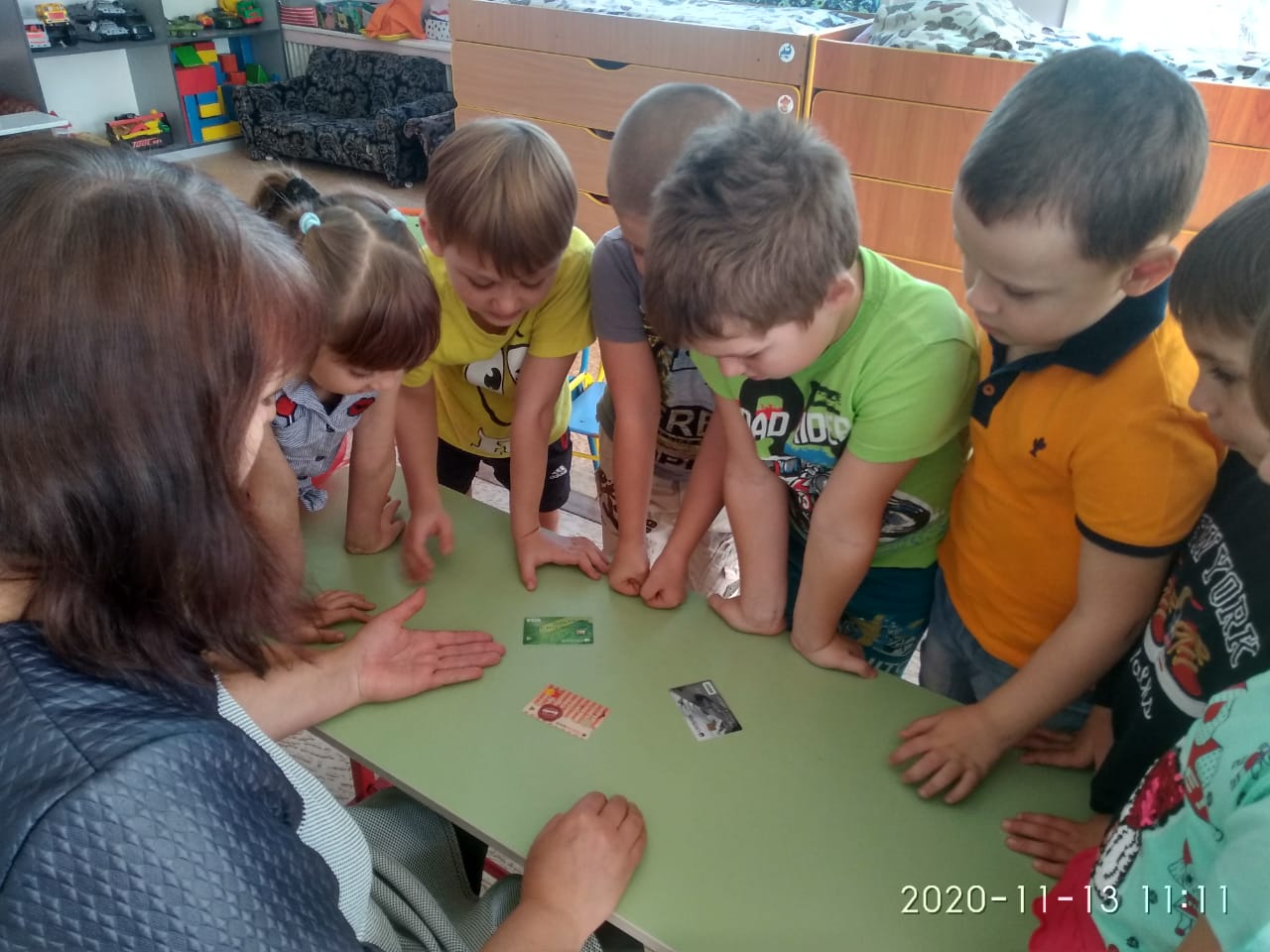 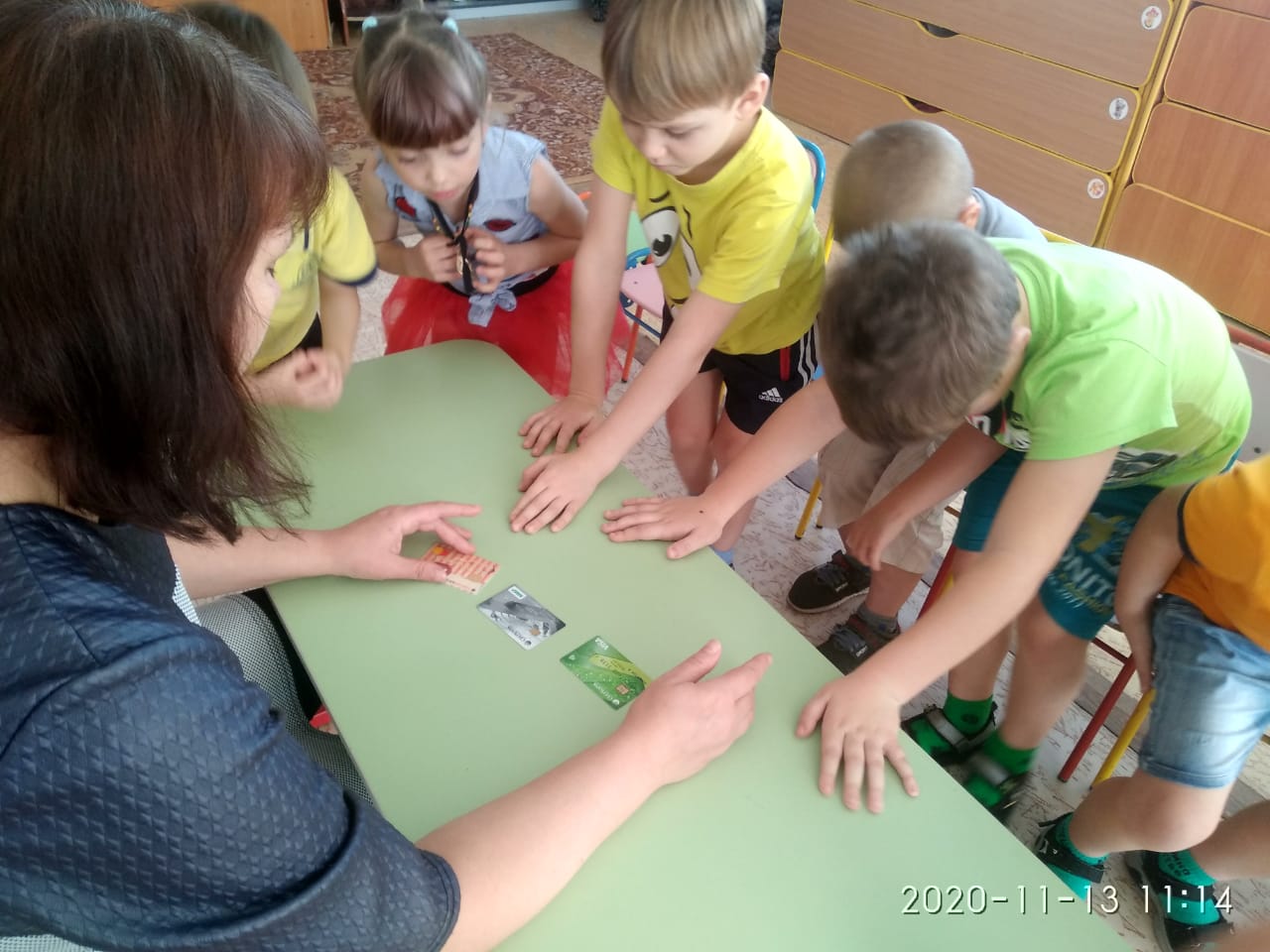 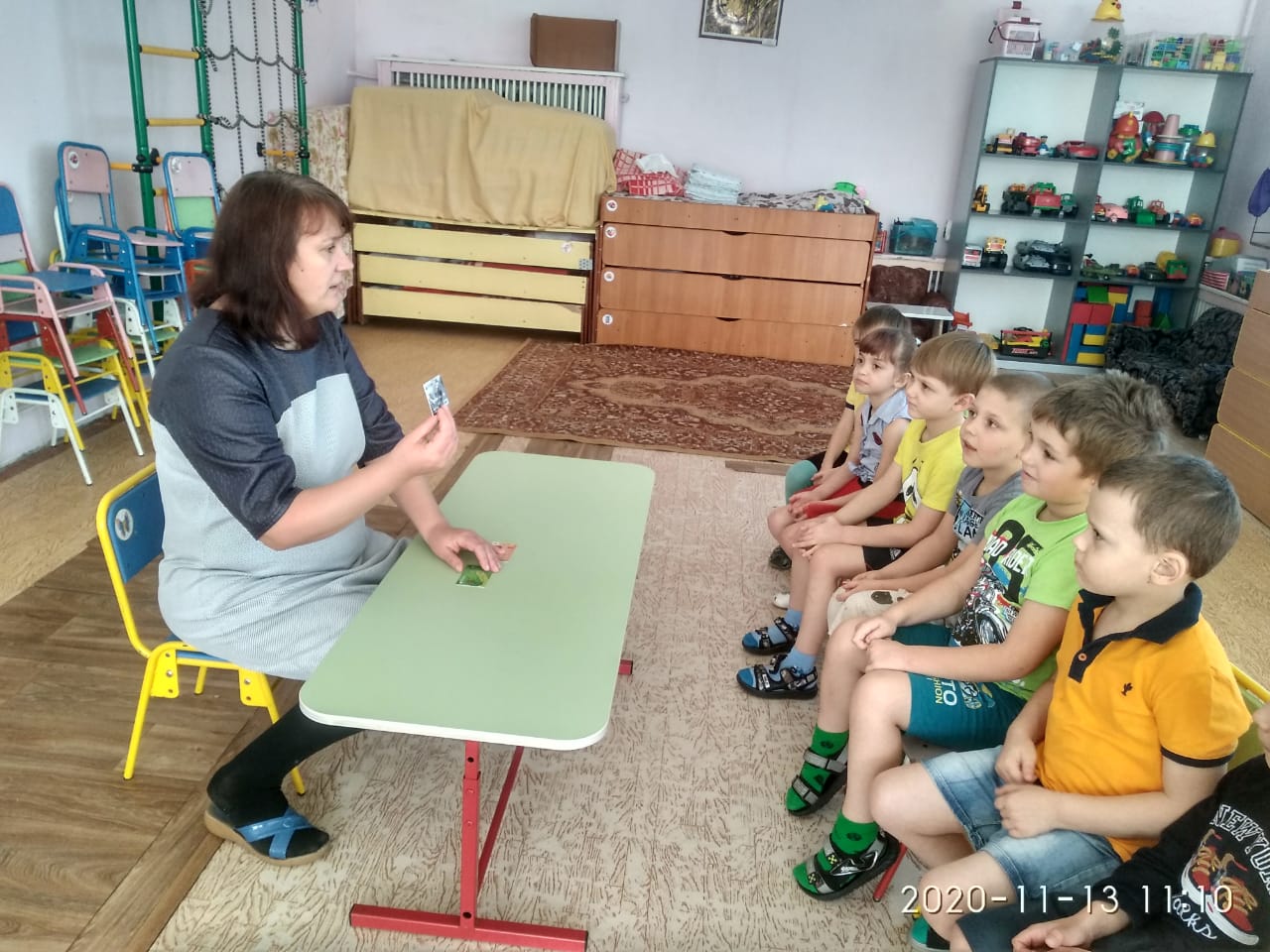 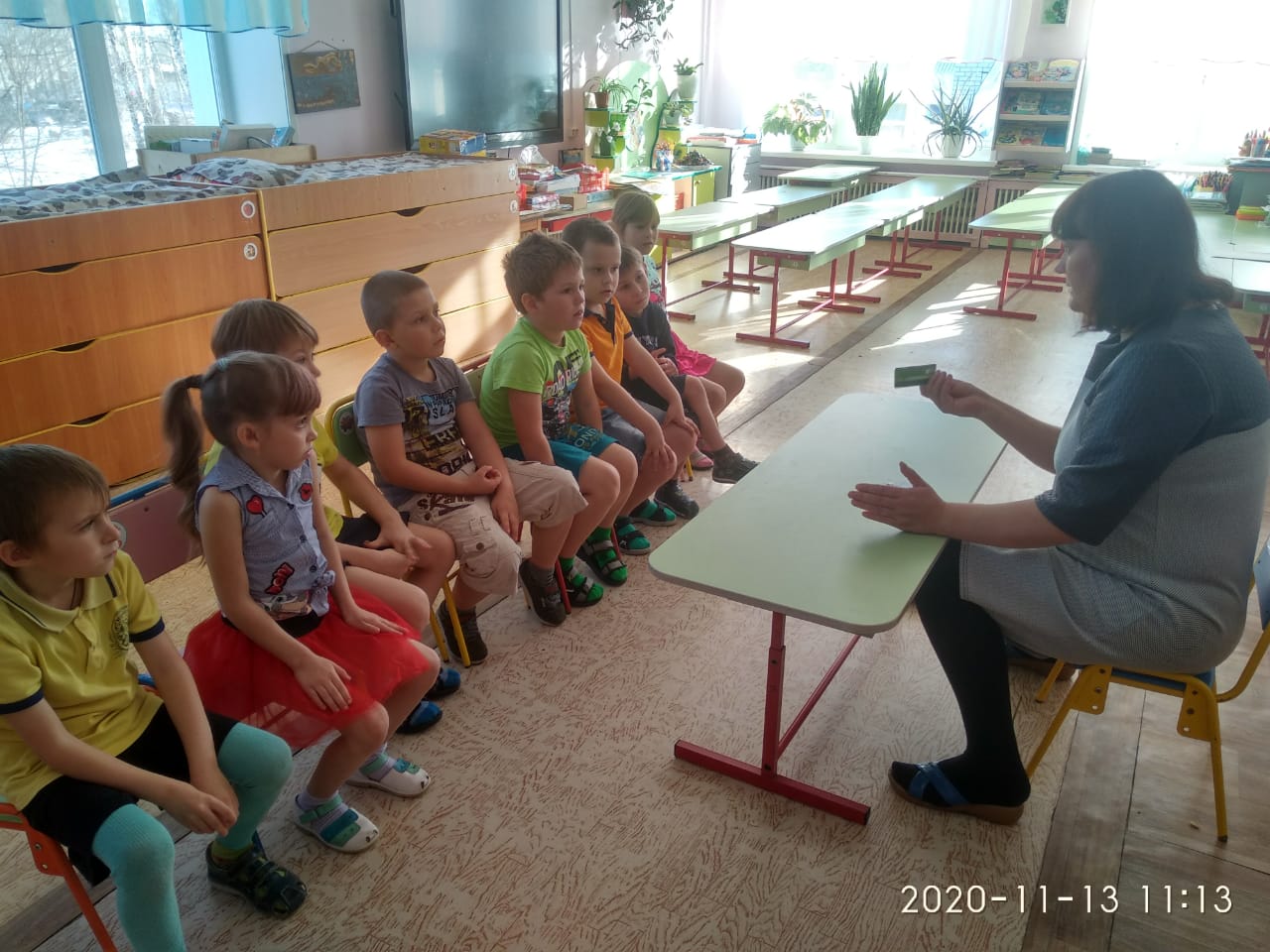 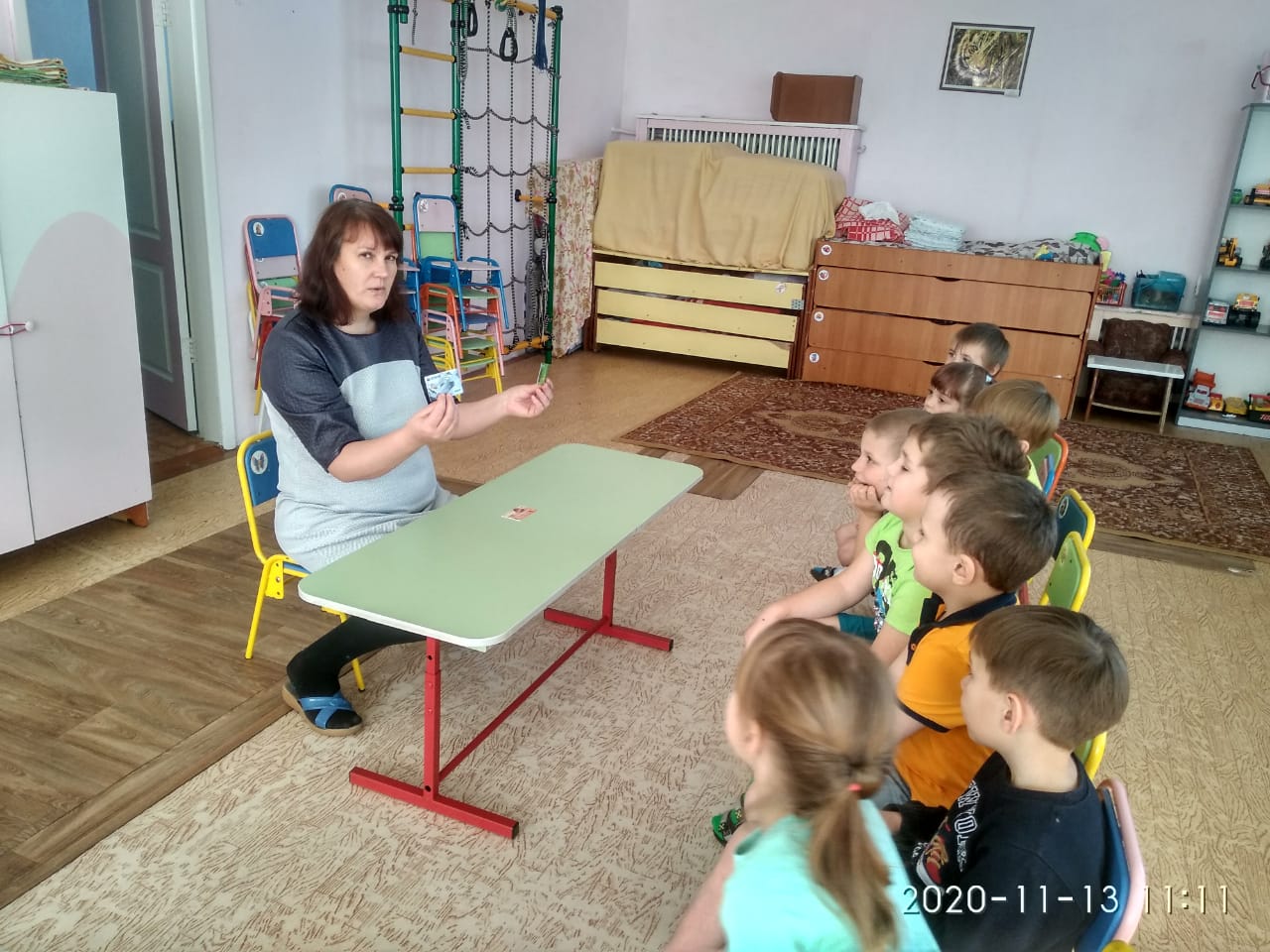 